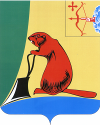 КОНТРОЛЬНО-СЧЕТНАЯ КОМИССИЯТужинского муниципального районаЗ А К Л Ю Ч Е Н И Епо «Анализу эффективности использования бюджетных средств и имущества государственными и муниципальными унитарными предприятиями Кировской области в 2014-2016 годах».На основании плана работы Контрольно-счетной палаты Кировской области, Контрольно-счетной комиссии Тужинского района на 2017 год, Положения о контрольно-счетной комиссии Тужинского муниципального района, председателем Контрольно-счетной комиссии Таймаровым А.С. совместно с заместителем прокурора Тужинского района Рябовым А.Ю. проведена проверка эффективности использования бюджетных средств и имущества в Тужинском муниципальном унитарном предприятии «Коммунальщик» в 2014-2016 годах.Проверкой установлено:Устав Тужинского муниципального унитарного предприятия «Коммунальщик», краткое наименование: МУП «Коммунальщик» (далее – Предприятие № 1), утверждён распоряжением главы администрации Тужинского городского поселения (далее – Администрация) от 26.02.2006 № 37.Юридический адрес - 612200, Кировская область, пгт Тужа, ул. Береговая, 11 А.Фактический адрес - 612200, Кировская область, пгт Тужа, ул. Береговая, 11 А.Предприятие № 1 включено в Единый государственный реестр                                                                                                                                                                                                                                                                                                                                                                                                                                                                                                                                                                                                                                                                                                                                                                                                                                                                                                                                                                                                                                                                                                                                                                                                                                                                                                                                                                                                                                                                                                                                                                                                                                                                                                                                                                                                                                                                                                                                                                                                                                                                                                                                                                                                                                                                                                                                                                                                                                                                                                                                                                                                                                                                                                                                                                                                                                                                                                                                                                                                                                    юридических лиц (ЕГРЮЛ) 19.05.2004 года, с присвоением основного государственного регистрационного номера (ОГРН) 1044304500756 (свидетельство серии 43 № 002352787).Предприятие № 1 поставлено на учёт в Межрайонной инспекции Федеральной налоговой службы России № 5 по Кировской области 19.05.2004 года с присвоением идентификационного номера налогоплательщика (ИНН) 4332002584 с кодом причины постановки на учёт (КПП) № 433201001 (свидетельство серии 43 № 002352708).Сведения о видах экономической деятельности по Общероссийскому классификатору видов деятельности (ОКВЭД):Основной:35.30.14. – производство пара и горячей воды (тепловой энергии) котельнымиПрочие виды деятельности по ОКВЭД:37.00– сбор и обработка сточных вод;38.11 – сбор неопасных отходов;36.00.1 – забор и очистка воды для питьевых и промышленных нужд;81.29.9 – деятельность по чистке и уборке прочая, не включённая в другие группировки;68.32.1 – управление эксплуатацией жилого фонда за вознаграждение или на договорной основе.В соответствии с требованиями Федерального закона от 04.05.2011 г № 99-ФЗ «О лицензировании отдельных видов деятельности», Предприятие №1 имеет лицензии:-на пользование недрами (добыча подземных вод в целях питьевого, хозяйственно – бытового водоснабжения) в пгт Тужа, в с. Караванное, в д. Покста, в д. Коврижата;-на деятельность по сбору, транспортированию, обработке, утилизации, обезвреживанию, размещению отходов 1-5 классов опасности.Предприятие № 1 создано с целью качественного обслуживания объектов жилищного и коммунального хозяйства, соцкультбыта, инженерных сетей и сооружений, объектов водоснабжения, очистных сооружений благоустройства, выполнения работ по содержанию в надлежащем состоянии закреплённого за ним жилищного фонда по договору с Администрацией.Кроме Предприятия № 1 все вышеперечисленные услуги и работы в Тужинском муниципальном районе никто не выполняет. Услуги Предприятия № 1 востребованы населением, предприятиями и учреждениями пгт Тужа и Тужинского городского поселения.Уставный фонд Предприятия № 1 в проверяемом периоде не изменялся и составляет 127 тыс. рублей. Уставный фонд Предприятия № 1 составляют переданные ему учредителем основные и оборотные средства.Добавочный фонд Предприятия № 1 в проверяемом периоде увеличился на 8,7 %, с 23 425 тыс. рублей до 25 457 тыс. рублей на 01.01.2017 года. Основные средства уменьшились на 6,6 %, до 14 606 тыс. рублей на 01.01.2017 года.Резервного фонда у Предприятия № 1 нет.Нераспределённой прибыли в 2014-2016 годах Предприятие № 1 не имело.Кредитные средства Предприятием № 1 в 2014-2016 годах не привлекались.Дебиторская и кредиторская задолженность Предприятия № 1 в 2014-.г. имели тенденцию к снижению. Дебиторская задолженность Предприятия № 1 снизилась на 81 тыс. рублей до 2 687 тыс. рублей на 01.01.2017 года.Основная сумма – задолженность бюджетных учреждений и населения за оказанные коммунальные услуги.Задолженность бюджетных учреждений:-01.01.2015 – 1 264,2 тыс. рублей (45,7 %);-01.01.2016 – 1 027 тыс. рублей (48 %);-01.01.2017 – 1 335,4 тыс. рублей (49,7 %).Рост на 5,6 %.Задолженность населения за коммунальные услуги:-01.01.2015 – 904,3 тыс. рублей (32,7 %);-01.01.2016 – 695,2 тыс. рублей (32,5 %);-01.01.2017 – 1 251,5 тыс. рублей (46,6 %).Рост на 38,4 %.Следует отметить и рост ежемесячного начисления платежей за коммунальные услуги с населения: за счёт роста тарифов и объёмов оказываемых услуг:2014 год – 548 тыс. рублей;2015 год– 588 тыс. рублей;2016 год – 645 тыс. рублей.Рост на 17,7 %.Задолженность населения за коммунальные услуги растёт быстрее, чем рост начисления платежей.Соответственно собираемость платежей с населения ухудшается:-2014 год – 98,2 %;-2015 год – 103 %;-2016 год – 93 %.Снижается и эффективность претензионно - исковой работы:-2014 год – 5 исков на 180 тыс. рублей;-2015 год – 9 исков на 183 тыс. рублей, взыскано – 85 тыс. рублей;-2016 год – 2 иска на 9,7 тыс. рублей, взыскано – 9,7 тыс. рублей.Кредиторская задолженность уменьшилась за 3 года на 44,8 %, с 1 582 тыс. рублей до 874 тыс. рублей.Основная сумма кредиторской задолженности – задолженность по расчётам с поставщиками:-электроэнергия 296 тыс. рублей;-дрова и пиломатериалы 128 тыс. рублей;-прочим поставщикам 93 тыс. рублей.Задолженность по заработной плате рабочим и служащим – 200 тыс. рублей, по налогам и сборам – 148 тыс. рублей.Финансовые ресурсы Предприятия № 1 формируются за счёт выручки от реализации работ, оказания услуг по:-водоснабжению;-водоотведению;-теплоснабжению;-саночистке (обработка и утилизация отходов);-прочих доходов;-внереализационных доходов.Убыток Предприятия № 1 в 2014-2016 годах вырос с 997 тыс. рублей до 1 455 тыс. рублей.Тыс. рублейВ доходах Предприятия № 1 (2016 год) наибольший удельный вес составляют:-теплоснабжение - 56,3 %;-водоснабжение – 18,1 %;-прочие – 10,9 %;-водоотведение – 7,6 %;-саночистка – 6,6 %.Прочие доходы Предприятия № 1 – доходы от выполнения работ по благоустройству посёлка, выполнения работ по содержанию в надлежащем состоянии закреплённого за ним жилищного фонда по договорам с Администрацией.Внереализационные доходы Предприятия № 1 – проценты по начислению коммунальных платежей по реестрам на льготы от управления социальной защиты населения, доходы от продажи материалов, сдачи металлолома.Наиболее стабильной отраслью ежегодно приносящей доход Предприятию № 1 является водоснабжение. За 2014-2016 годы доходы от водоснабжения увеличились на 3,4 %, а расходы уменьшились на 2,3 %.Доходы по саночистке увеличились за аналогичный период на 44,6 % (359 тыс. рублей), а расходы увеличились на 1,9 %.Доходы по саночистке значительно возросли в 2015-2016 годах за счёт предоставления населению посёлка дополнительной услуги (вывоз мусора).Доходы Предприятия № 1 по основному виду деятельности (теплоснабжение) за анализируемый период выросли на 6,3 % (584 тыс. рублей). Расходы по теплоснабжению выросли на 19,7 % (1 773 тыс. рублей). Расходы по данной отрасли зачастую зависят от погодных условий и количества, произведённых при подготовке к отопительному сезону ремонтов. Значительный рост расходов на теплоснабжение в 2016 году объясняется:-увеличением расходов на амортизацию на 11 % в связи с введением новой теплотрассы;-увеличением расходов на ремонт на 42 %, т.к. в 2016 году пришлось производить ремонтные работы в котельных 4 учреждений;-увеличением расходов на топливо (дополнительный объём израсходованных дров).Ростом расходов объясняется то, что в 2014 году Предприятие № 1 имело 278 тыс. рублей прибыли по теплоснабжению, а в 2016 году – 911 тыс. рублей убытка.Задолженность Предприятия № 1 по платежам в бюджет и внебюджетные фонды в течение 2014-2016 г.г. снизилась на 378 тыс. рублей (526-148). Задолженность на 01.01.2017 года (148 тыс. рублей) не просроченная, а текущая.На 01.01.2015 года Предприятие № 1 имело 649 тыс. рублей просроченной кредиторской задолженности, в том числе: платежи в бюджет и внебюджетные фонды – 192 тыс. рублей. Штрафных санкций Предприятию не начислялось. Пени за несвоевременную уплату налогов и платежей во внебюджетные фонды уплачено:2014 год – 29 тыс. рублей;2015 год – 27 тыс. рублей;2016 год – 6 тыс. рублей.Основная причина несвоевременной уплаты налогов и платежей во внебюджетные фонды – несвоевременная уплата начисленных платежей за коммунальные услуги бюджетными учреждениями и населением.Просроченной кредиторской задолженности по состоянию на 01.01.2017 года нет.Процедур ликвидации, банкротства Предприятия № 1 в проверяемом периоде не было.Предприятие № 1 в 2014 и 2015 годах составляло финансовый план с указанием: доходов и расходов, прибыли (убытков), распределения балансовой прибыли, объёмов предоставляемых услуг и финансирования из бюджета Тужинского городского поселения на благоустройство, капитальный ремонт: жилья, водопроводных и тепловых сетей.Финансовый план утверждался директором Предприятия № 1, согласовывался с главой Администрации.Итоги выполнения финансовых планов рассматривались на балансовых комиссиях, проводимых Тужинским городским поселением.Постановлением Администрации от 09.02.2017 № 10 утверждён Порядок составления, утверждения и установления показателей планов (программ) финансово-хозяйственной деятельности муниципальных унитарных предприятий Тужинского городского поселения. Предприятием № 1 составлен план финансово-хозяйственной деятельности на 2017 год.В нарушение пункта 2.1.11. постановления Администрации от 27.11.2013 года «Об утверждении порядка осуществления ежеквартального мониторинга финансово-хозяйственной деятельности муниципальных унитарных предприятий» Предприятием № 1 не составлен и не представлен в Администрацию план финансово – хозяйственной деятельности на 2016 год.В проверяемом периоде Предприятием № 1 объекты недвижимости в аренду не сдавались.Данные об имуществе в Предприятии 1 соответствуют данным реестра муниципального имущества Тужинского городского поселения.В соответствии со ст. 131 ГК РФ право собственности и другие вещные права на недвижимые вещи, ограничения этих прав, их возникновение, переход и прекращение подлежат государственной регистрации в едином государственном реестре органами, осуществляющими государственную регистрацию прав на недвижимость и сделок с ней.Регистрации подлежат: право собственности, право хозяйственного ведения, право оперативного управления, право пожизненного наследуемого владения, право постоянного пользования, ипотека, сервитуты, а также иные права в случаях, предусмотренных ГК и иными законами.В нарушение статьи 131 ГК РФ не зарегистрировано право хозяйственного ведения на 48 объектов недвижимого имущества Тужинского городского поселения, переданных:по распоряжениям Администрации:-№ 6а от 25.01.2006 года (17 объектов);-№ 173 от 20.06.2006 года (3 объекта);-№ 37 от 17.08.2007 года (5 объектов);-№ 189 от 11.08.2006 года (2 объекта);-№ 29 от 31.05.2007 года (2 объекта);-№ 136 от 16.05.2006 года (2 объекта);-№ 192 от 01.09.2006 года (1 объект).по постановлениям Администрации:-№ 4 от 26.01.2010 года (1 объект);-№ 2 от 17.01.2011 года (1 объект);-№ 130 от 20.08.2012 года (2 объекта);-№ 15 от 06.02.2012 года (1 объект);-№ 121 от 19.07.2012 года (1 объект);-№ 90 от 18.06.2013 года (5 объектов);-№ 104 от 26.07.2013 года (1 объект);-№ 99 от 17.06.2015 года (1 объект);-№ 96 от 25.05.2016 года (1 объект).Правовых оснований для распоряжения данным имуществом Предприятие № 1 не имеет, так как право хозяйственного ведения у него возникнет только с момента его государственной регистрации.В Администрации и Предприятии № 1 нет документов, подтверждающих приём и передачу в хозяйственное ведение Предприятию № 1 (распоряжения Администрации, акты приёма-передачи имущества) 2 объектов недвижимости  (теплотрасса к зданию управления образования, сети водопровода по переулку Суворова). Объекты числятся в реестре муниципального имущества Администрации, и в имуществе, находящемся в хозяйственном ведении Предприятия № 1.Показателями эффективности использования основных фондов являются фондоотдача и фондоёмкость.Результатом лучшего использования основных фондов является, прежде всего, увеличение объёма производства. Фондоотдача – показатель оказанных услуг, приходящихся на 1 рубль стоимости основных фондов.Фондоотдача на Предприятии за 3 года повысилась на 7,2 %. Основные средства на Предприятии используются эффективно.Фондоёмкость показывает долю стоимости основных фондов, приходящуюся на каждый рубль выпускаемой продукции. Если фондоотдача должна иметь тенденцию к увеличению, то фондоёмкость – к снижению. Данный показатель за анализируемый период снизился на 6,7 %.Согласно ст. 11 Федерального закона от 06.12.2011 г. № 402-ФЗ «О бухгалтерском учёте» Предприятие № 1 должно проводить инвентаризацию активов и обязательств.Ежегодно перед составлением годовой отчётности по приказу директора Предприятия № 1 проводится инвентаризация. Для проверки были представлены:-инвентаризационные описи товарно-материальных ценностей, запасных частей, сырья и материалов;-акты инвентаризации наличных денежных средств;-акты сверки взаимных расчётов с покупателями, поставщиками и прочими дебиторами и кредиторами.Нарушений порядка проведения инвентаризаций не выявлено.Данные об имуществе на Предприятии № 1 соответствуют данным в реестре муниципального имущества. Предприятие № 1 своевременно (ежеквартально) представляет Администрации информацию об имуществе, находящемся в хозяйственном ведении.В проверяемом периоде на условиях аренды имущество иных лиц Предприятием № 1 не привлекалось.Продажи имущества Предприятия № 1 не было.По состоянию на 01.01.2017 года на Предприятии № 1 числится 19 автотранспортных средств, из которых у 16 закончился амортизационный срок. В проверяемом периоде автотранспортные средства не приобретались.Износ автотранспорта составляет 87 %. Соответственно ежегодно растут затраты на запчасти и ремонт.Износ тепловых сетей – 50,2 %.Износ водопроводных сетей – 39,3 %.С августа 2014 года на Предприятии № 1 не использовался автомобиль ГАЗ-330730. В настоящее время он переоборудуется под автомобиль для вывоза жидких бытовых отходов.Обременения имущества Предприятия № 1 в проверяемом периоде не было.В соответствии с Федеральным законом Российской Федерации от 18.07.2011 № 223-ФЗ «О закупках товаров, работ, услуг отдельными видами юридических лиц» (далее – 223-ФЗ) директором Предприятия № 1  23.12.2013 года утверждено Положение о закупке товаров, работ, услуг Предприятия (далее – Положение). Положением предусмотрены следующие главы:-общие положения;-организация закупочной деятельности;-информационное обеспечение закупочной деятельности;-планирование и отчётность;-участники процедур закупок;-способы закупки;-извещение и документация закупочной процедуры;-открытый конкурс;-запрос ценовых предложений;-запрос предложений;-закупка у единственного поставщика;-прямые закупки;-заключение договора и изменение условий договора-контроль и обжалование;-заключительные положения.В Положение изменения своевременно не вносились.В результате в нормативном правовом акте отсутствуют:-положения п.п. 4 п.19 статьи 4. 223-ФЗ, введённые Федеральным законом от 28.12.2013 № 396-ФЗ,-положения статьи 4.1. 223-ФЗ, введённые Федеральным законом от 28.12.2013 № 396-ФЗ.Положение размещено на официальном сайте.В проверяемом периоде Предприятие осуществляло прямые закупки товаров, работ, услуг, стоимость которых не превышала ста тысяч рублей.При проведении прямых закупок закупочная документация не составлялась и не размещалась на официальном сайте.Расходы на Предприятии № 1 распределяются по отраслям деятельности. Управленческие расходы не выделяются. Все общехозяйственные расходы Предприятия № 1 (в том числе и заработная плата управленческого персонала) распределяются по отраслям деятельности Предприятия № 1 пропорционально начисленной заработной плате.Расходы на оплату труда и начисления на выплаты по оплате труда.В ходе проверки расходования средств на оплату труда представлены нормативные правовые и локальные акты, устанавливающие оплату труда работников:-коллективный договор Предприятия № 1 на 2015-2017 годы от 15.09.2015 г., утверждённый общим собранием трудового коллектива Предприятия № 1;-положение об оплате труда по Предприятию № 1, утверждённое директором Предприятия № 1  15.01.2015 года;-положение об оплате труда руководителя муниципального унитарного предприятия муниципального образования Тужинское городское поселение, утверждённое постановлением Администрации от 06.11.2015 № 248 (далее – Положение).Оплата труда руководителя производится в соответствии с Положением. Оплата труда руководителя включает: должностной оклад, ежемесячную премию, вознаграждение за результаты финансово-хозяйственной деятельности Предприятия № 1 по итогам работы за отчётный год и иные выплаты, порядок которых устанавливается Положением. Оклад и персональные надбавки руководителю Предприятия № 1 устанавливаются распоряжением Администрации и фиксируются в условиях трудового договора. Размер годового вознаграждения руководителю Предприятия № 1 определяется балансовой комиссией по рассмотрению и утверждению годовой бухгалтерской отчётности и выплачивается на основании распоряжения Администрации. Руководителю Предприятия № 1 выплачивается единовременная материальная помощь при предоставлении ежегодного оплачиваемого отпуска в размере 2 должностных окладов. Основание для выплаты – распоряжение Администрации.На руководителя Предприятия № 1 не распространяются:-положение о премировании, действующее на предприятии;-коллективный договор в части выплаты заработной платы и других выплат, если иное не установлено трудовым договором, заключённым с руководителем предприятия.Директор Предприятия № 1 назначен на должность постановлением Администрации от 05.11.2008 № 23.До 31.12.2013 года трудовые договора с директором Предприятия № 1 заключались ежегодно.Трудовой договор с директором Предприятия № 1 заключен в соответствии с распоряжением главы Тужинского городского поселения от 26.12.2013 № 5 на срок с 01.01.2014 по 31.12.2018 года.При проверке начисления оплаты труда руководителя, нарушений законодательства Российской Федерации, законодательства Кировской области и локальных актов Предприятия № 1 не выявлено. Операции по начислению заработной платы руководителя в регистрах бухгалтерского учёта отражены правильно, своевременно, обоснованно и достоверно.Вознаграждение по результатам работы за предшествующий год директору и работникам Предприятия № 1 в проверяемом периоде не выплачивалось.Положение о премировании руководителей, специалистов, (основное текущее премирование) по Предприятию № 1 (далее – Положение) утверждено директором и согласовано с главой Администрации 01 октября 2015 года. В Положении определены показатели, условия и размеры премирования работников аппарата управления и руководящих работников структурных подразделений Предприятия № 1. Основными показателями премирования для работников Предприятия № 1 считаются:-рост объёмов производства оказанных услуг и работ;-повышение качества и надёжности коммунального обслуживания.Премирование производится ежемесячно на основании приказа директора Предприятия № 1, после представления экономистом справки о выполнении соответствующих показателей.Положение о премировании рабочих Предприятия № 1 утверждено директором и согласовано с главой Администрации 01 октября 2015 года.Имеется штатное расписание, утверждённое 01 сентября 2016 года директором Предприятия № 1 и согласованное с главой Администрации. Штат утверждён в количестве 72,84 единиц.Среднесписочная численность работников по Предприятию № 1 за 2016 год составила 49 человек. По сравнению с 2014 годом среднесписочная численность работников снизилась на 7 человек или на 12,5 %.На Предприятии № 1 утверждены месячные тарифные ставки, установлена повременно-премиальная система оплаты труда. Тарифная ставка первого разряда - 2 916 рублей. Начисляются доплаты, за сверхурочную работу в выходные и праздничные дни, за совместительство, совмещение.Основанием для начисления заработной платы служат приказы директора Предприятия № 1 о приёме на работу, увольнении и перемещении работников в соответствии с утверждённым штатным расписанием.Расчётно-платёжная ведомость применяется для отражения начислений по оплате труда работникам Предприятия № 1, выплат, произведённых работникам в течение месяца, и суммы, причитающейся к выплате в окончательный расчёт, а также отражения удержанных налогов, сумм начислений по оплате труда и иных сумм удержаний.Просроченной задолженности по заработной плате не было.В пункте 4.5. Коллективного договора от 04.05.2011 года предусмотрено «материальная помощь выплачивается к отпуску специалистам МУП «Коммунальщик» в размере 100 % от должностного оклада за счёт средств предприятия». Данная формулировка предполагает выплату материальной помощи за счёт прибыли Предприятия № 1.В нарушение пункта 4.5. Коллективного договора от 04.05.2011 года, в 2014 году Предприятием № 1 произведена выплата материальной помощи с начислениями на 231 тыс. рублей. Убыток Предприятия № 1 за 2013 год составлял 1 830 тыс. рублей.Анализ фонда заработной платы по Предприятию № 1В целом по Предприятию № 1 за проверяемый период фонд оплаты труда повысился на 1,9 %, при повышении объёма доходов на 0,7 %.В то же время среднемесячная заработная плата выросла на 16,5 %.Расходы на горюче-смазочные материалы.Заправка топлива в проверяемом периоде производилась за наличный расчёт через кассу Предприятия № 1. Списание ГСМ осуществляется на основании путевых листов, по фактическому расходу, без учета норм расхода ГСМ, утверждённых распоряжением Министерства транспорта РФ от 14.03.2008 № АМ-2-р.По произведённым расходам имеются договора гражданско-правового характера, счета-фактуры, авансовые отчёты. В регистрах бухгалтерского учёта операции по закупке работ, услуг для нужд Предприятия № 1 отражены правильно, своевременно и достоверно. При проверке отнесения расходов на себестоимость нарушений не установлено.К неэффективным расходам Предприятия относится уплата пени:-2014 год – 29 тыс. рублей;-2015 год – 27 тыс. рублей;-2016 год – 6 тыс. рублей.В проверяемом периоде Предприятие № 1 получало убыток:2014 год – 997 тыс. рублей;2015 год – 1 049 тыс. рублей;2016 год – 1 455 тыс. рублей.Соответственно перечислений части чистой прибыли в бюджет Тужинского городского поселения в 2014-2017 годах Предприятием № 1 не было.Администрацией осуществляется контроль над финансово-хозяйственной деятельностью Предприятия № 1.Ежегодно проводятся балансовые комиссии по рассмотрению и утверждению годовой бухгалтерской отчётности и отчёта директора Предприятия № 1, оценке эффективности работы Предприятия № 1, на которых рассматриваются результаты работы за прошлый год, ставятся цели и задачи на предстоящий период.Контроль над выполнением решений балансовых комиссий не осуществляется. Предприятием № 1 на момент проверки не была представлена в Администрацию информация о выполнении пункта 6 решения балансовой комиссии от 25.04.2017 года. Срок исполнения по решению – до 31.05.2017 года.Перед заседанием балансовой комиссии работником финансового управления администрации района проводится проверка отдельных вопросов финансово-хозяйственной деятельности Предприятия № 1.Проверки эффективности использования муниципального имущества (недвижимого и движимого) в Предприятии № 1 Тужинским городским поселением проводились в 2016 году (2 проверки) и 2017 году (1 проверка) в соответствии с графиками, утверждаемыми постановлениями Администрации. В 2014 и 2015 годах проверок не было. В актах проверок не отражается выполнение предложений предыдущей проверки, что не позволяет оценить эффективность проведённых комиссией по использованию муниципального имущества Тужинского городского поселения проверок.Списания основных средств Предприятия № 1 в проверяемом периоде не было.На заседании районной Думы 29.08.2014 года была заслушана информация директора Предприятия № 1 об итогах работы за 2013 год и первое полугодие 2014 года.Тужинской поселковой Думой работа Предприятия № 1 в проверяемом периоде не рассматривалась.В Администрации отсутствует Положение о порядке проведения аттестации руководителей муниципальных унитарных предприятий Тужинского городского поселения.Аттестации директора Предприятия № 1 в проверяемом периоде не проводились.С директором Предприятия № 1 заключается срочный трудовой договор. В данной должности он работает с 05.11.2008 года.Средства бюджета Тужинского городского поселения (имущество) в уставный фонд Предприятия № 1 в проверяемом периоде не вносились.Дотации, субсидии из бюджетов в 2014-2016 годах Предприятие № 1 не получало.ПредседательКонтрольно-счётной комиссииТужинского муниципального района                               А.С. ТаймаровЗаместитель прокурораТужинского района                                                                   А.Ю. Рябов15.09.2017ПодразделениеДоходыДоходыДоходыРасходыРасходыРасходыРезультат + -Результат + -Результат + -Подразделение201420152016201420152016201420152016Теплоснабжение9 2948 8989 8789 0169 14110789+278-243-911Водоснабжение3 0712 9633 1743 0552 6032 984+16+360+190Водоотведение1 2591 4211 3311 7071 7161 636-448-295-305Саночистка8051 3161 164803884818+2+432+346Прочие2 8992 3011 9063 2513 3142 420-352-1 013-514Итого173281689917452178321765818647-504-759-1 295Внереализационные3610592529395352-493-290-260Всего173641700417544183611805318999-997-1 049-1 455Показатель2014201520162016 к 2014 в %Среднегодовая стоимость основных средств (тыс. рублей)15 63515 22514 60693,4Выручка от продажи продукции (тыс. рублей)17 32816 89917 452100,7Фондоотдача (рублей)1,111,111,19107,2Фондоёмкость (рублей)0,900,900,8493,3Показатели20142015201620162016 к 2014 (тыс. рублей)2016 к 2014% %Доходы (тыс. рублей)17 32816 89917 45217 452+124+0,7ФОТ (тыс. рублей)7 6267 4157 7727 772+146+1,9Среднемесячная зарплата(рублей)11 34911 88313 218+1 869+1 869+16,5